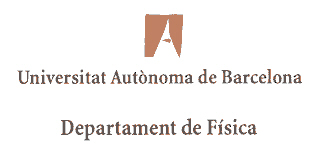 "Redes de Excelencia" 2014 Requisitos previosImprima y rellene los datos del formulario: formulari web  (una vez firmado nos lo envia a física.economia@uab.cat (texto del asunto:REDES) , con la fotocopia del DNI/Pasaporte y un documento del banco donde se detalle el número de cuenta corriente (IBAN)  y el SWIFT, en el caso de los extranjeros. Si la UAB le ha efectuado algun pago anteriormente a su cuenta personal, no hará falta rellenar el impreso, a no ser que hayan cambiado sus datos.  Compra de billetes de avión, tren...  deberán ponerse en contacto con Viajes El Corte Inglés (VECI) que hará un presupuesto:  uab@viajeseci.esUna vez decidida la fecha del billete y VECI haya emitido el presupuesto nos tendrá que enviar esta información para que podamos proceder a la compra del billete:fisica.economia@uab.cat  (texto del asunto: REDES)Posteriormente le llegará el billete electrónico via e-mail.En caso que el investigador compre previamente el billete, la factura que pida tiene que ir a nombre de la Universitat Autònoma de Barcelona (UAB) con su NIF: Q0818002H.NOTA: Necesitaremos que nos envie al Departamento de Física las tarjetas de embarque / billetes de tren una vez haya viajado.        Reembolso de gastos como, taxi, tren, autobús, etc. Necesitamos que nos envien al Departamento de Física los originales de  los tickets correspondientes.        El alojamiento es preferible que se haga en el Hotel Campus. Para formalizarlo nos pueden enviar un correo con el nombre del huésped y los días y desde el Departamento haremos la reserva a VIAJES EL CORTE INGLES (que ya nos enviará la factura).       Las dietas de manutención corresponden a 37,40€ / día  y el alojamiento 65,97€ / noche  (dietas correspondientes al GRUPO 2 del BOE).VIAJES EL CORTE INGLES					DEPARTAMENT DE FÍSICAIMPLANTE UAB 658						FACULTAT DE CIÈNCIESVilla universitaria bloque k						Campus UAB, edifici Cc08193 Bellaterra				08193 Bellaterra (Cerdanyola del Vallès)Tlf. 935814064/4135/4266 Fax. 935814136				Barcelonauab@viajeseci.esSERVICIO URGENCIA A EMPRESAS (Fuera horario oficina)LUNES A VIERNES de 18.00ha 08.30h / Sabados, Domingos y festivos 24hTel: 902 180 129Edifici Cc   – Campus de la UAB – 08193 Bellaterra (Cerdanyola del Vallès) – Barcelona. SpainTel.: 34 - 93 581 2177 -  intern: 6109 - Fax: 34 - 93 581 21 55director.departament.fisica@uab.cathttp://www.uab.cat/departament/fisica/